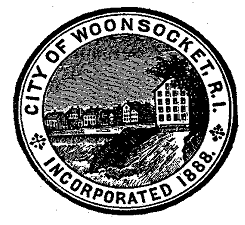 City of Woonsocket, Rhode Island		 Planning Division PO Box B Woonsocket,   Tel: (401) 767-9237 Fax: (401) 766-9312 REQUEST FOR BID PACKAGE 